WB-I.6331.36.2021Ostrzeżenie 2 stopnia dla: miasta Krakowa,powiatu krakowskiego,powiatu suskiego,powiatu oświęcimskiego,powiatu olkuskiego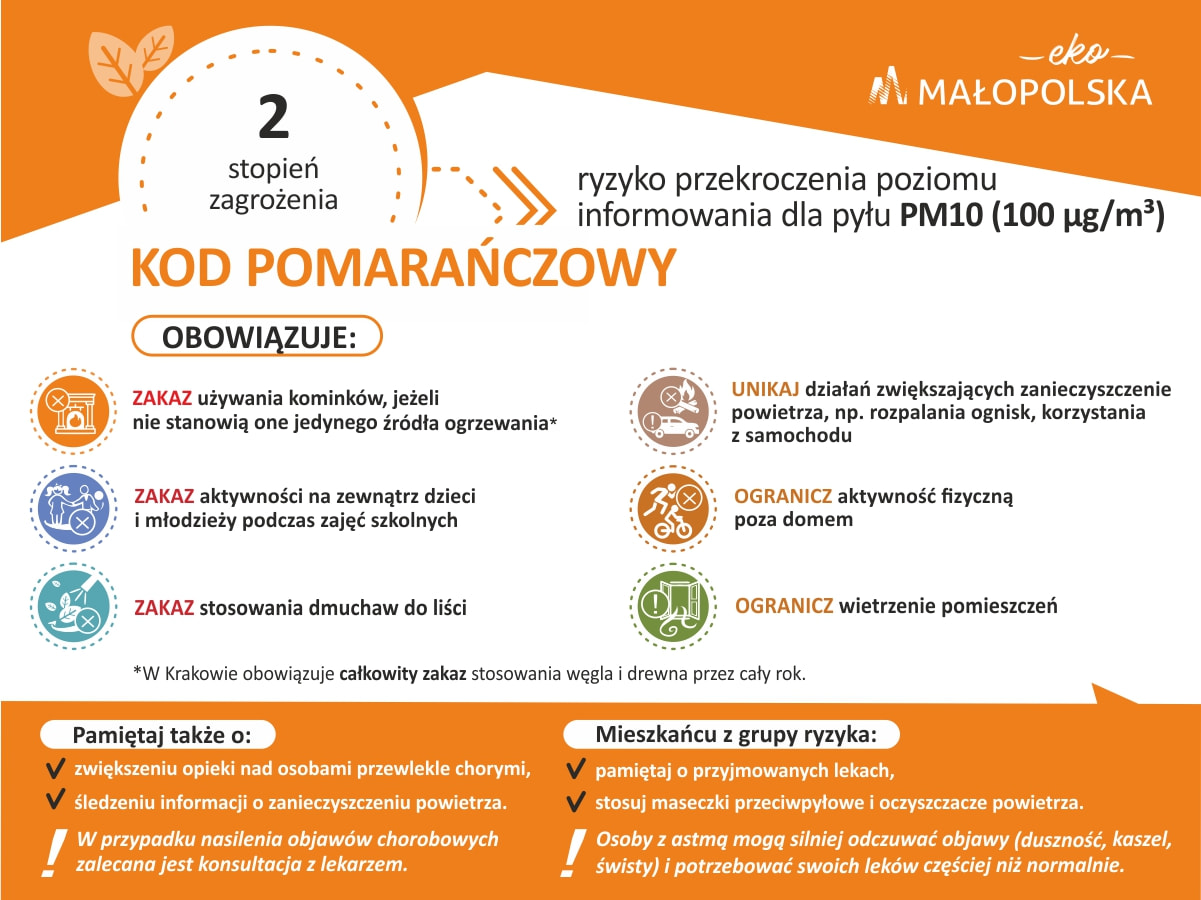 